
Women’s TechConnect Initiative Mentee ApplicationThe Women’s TechConnect Initiative is designed to provide a mentoring relationship between top-ranking and rising cable technology professionals. Interested candidates should have three or more years of professional experience and are prepared to manage increased responsibilities. Criteria include:Working in the technology field in the cable telecommunications industry;Exhibiting a level of knowledge, skill and professionalism regarding technology in the cable telecommunications industry; Demonstrating a proven track record of success in contributing to their company;Ability to dedicate time and resources to the TechConnect mentor relationship. (Note: Registration for both the WICT Leadership Conference and the SCTE•ISBE Cable-Tech Expo are complimentary for program participants.)Describe your current job responsibilities:Highlight 2-3 workplace achievements of which you are especially proud.

Describe 2-3 personal or professional objectives you hope to achieve through the Women’s TechConnect mentoring program.


Where do you see yourself in two years?  Ten years?


Describe a challenge you are currently facing in your career.

What do you anticipate your role and responsibilities will be as a mentee?Please check all of the following that are development areas for you:
Describe the qualities of your ideal mentor. Some qualities you may want to consider: area of business expertise, leadership experience, interpersonal or technical skills, work-life integration experience, etc.Do you have any travel restrictions?Is there any other information you would like us to consider during the matching process?HUMAN RESOURCES APPROVAL AND CONTACT INFORMATIONHR Contact Authorization (print):  ___________________________________________________HR Contact Signature: _____________________________________________________________

HR Contact Phone: ___________________________ HR Contact Email: _____________________Does your executive leadership endorse this candidate to become a Women’s TechConnect participant? 
[   ] Yes [    ] NoFor more information, please contact: Shannon Cassidy, Program Facilitator Email: Shannon@bridgebetween.comPhone: 610-431-2888All applications must be received by 5:00 pm Eastern, on Monday, August 6, 2018. Please submit application to:  Shannon Cassidy at Shannon@bridgebetween.com
Applicant Signature:  ________________________________Date: __________________________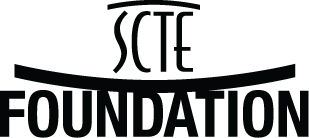 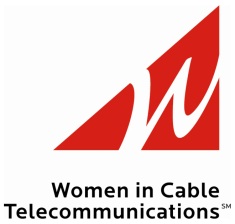 Name:Title:Company:Address:City:State:Zip:Phone:Email:Career Planning & Development (vision, values, goal setting, resume writing)Communication as a LeaderCommunication within Project Teams/ How to Positively Influence GroupsConfidence & CourageCorporate PoliticsDealing with Difficult People, Frustration, Barriers to SuccessDecision Making/JudgmentDeveloping Long-Term GoalsExpansion of Technical KnowledgeGrowing Your Company – New Revenue StreamsIndustry KnowledgeTime Management